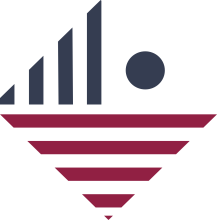 BAŞVURU KAYIT FORMU (Etik Komisyon tarafından doldurulacaktır)Araştırmanın türü: Anket Ölçek (skala) geliştirme çalışması Dosya taraması Veri kaynakları taraması  Sistem-model geliştirme çalışması Diğer (belirtiniz):      Sorumlu Araştırmacı:Adı-Soyadı	:     Ünvanı		:     Görev yeri	:     Telefonu	:     E-posta	:     İmza		: Diğer Araştırmacılar:Veri Toplanacak Dönem:  1.Veri Toplanması Planlanan Yerler/Mekânlar/Kurum ve Kuruluşlar2.Araştırma katılımcılara herhangi bir şekilde yanlı/yanlış bilgi vermeyi ya da çalışmanın amacını tamamen gizli tutmayı gerektiriyor mu?3.Araştırma, katılımcıların fiziksel ya da ruhsal sağlıklarını tehdit edici sorular / uygulamalar içeriyor mu?4.Katılımcıların kişilik hakları ve özel bilgileri korunmakta mıdır?5.Araştırmadaki katılımcıların kimlikleri toplanan ham veride tanımlanacak mıdır? 6.Araştırmadaki katılımcıların kimlikleri, depolanan veride tanımlanacak mıdır? 7.Araştırmadaki katılımcıların kimlikleri rapor içeriğinde tanımlanacak mıdır? 8.Araştırmanın doldurulan anket, test vb. formlarının güvenliği nasıl sağlanacaktır?9.Araştırma verileri araştırmacılar dışındaki kişilerin erişimine açık olacak mıdır?10.Araştırmaya reşit olmayan çocuklar, kısıtlı ya da engelliler katılmakta mıdır?11.Araştırmada “Katılımcılar için Bilgilendirilmiş Gönüllü Olur Formu” var mıdır?12.Katılımcıları en iyi tanımlayan seçenekleri işaretleyiniz.13.Aşağıda yer alan uygulamalardan, çalışma kapsamında yer alacak olanları işaretleyiniz.14.  Çalışma kapsamında veri toplamak amacı ile bireylerden biyolojik materyal alınmamaktadır.Yukarıdaki bilgilerin tamamen doğru olduğunu taahhüt ederim.Sorumlu Araştırmacı/Araştırmacılar:(Bilimsel Projelerde Yürütücü, Doktora ve Yüksek Lisans Tezlerinde Danışman ve Öğrenci tarafından imzalanacaktır.)Başvuru Tarihi: ………../……………./……….Araştırma kodu (Yıl – Araştırma sıra no)Başvuru Formunun Etik Komisyona ulaştığı tarihEtik Komisyon Karar toplantı tarihi ve karar noARAŞTIRMANIN BAŞLIĞI: ARAŞTIRMA DÖNEMİ (Başlangıç tarihinin başvuru tarihinden itibaren 2 ay sonrası tarih yazılması)ARAŞTIRMA DÖNEMİ (Başlangıç tarihinin başvuru tarihinden itibaren 2 ay sonrası tarih yazılması)ARAŞTIRMA DÖNEMİ (Başlangıç tarihinin başvuru tarihinden itibaren 2 ay sonrası tarih yazılması)Başlangıç tarihi: 	Başlangıç tarihi: 	Bitiş tarihi:ARAŞTIRMANIN NİTELİĞİ (Uygun olan kutuyu işaretleyiniz) ARAŞTIRMANIN NİTELİĞİ (Uygun olan kutuyu işaretleyiniz) ARAŞTIRMANIN NİTELİĞİ (Uygun olan kutuyu işaretleyiniz)  Münferit Araştırma Projesi Münferit Araştırma ProjesiDoktora tezi (Tez Danışmanı           )Doktora tezi (Tez Danışmanı           )Yüksek lisans tezi (Tez Danışmanı:      )Yüksek lisans tezi (Tez Danışmanı:      )Diğer Bilimsel Araştırmalar (Belirtiniz)     Diğer Bilimsel Araştırmalar (Belirtiniz)     Ünvan, Adı-SoyadıGörev yeriE-postaİmza1.2345Başlangıç:      Bitiş:      ARAŞTIRMA DESTEĞİARAŞTIRMA DESTEĞİARAŞTIRMA DESTEĞİARAŞTIRMA DESTEĞİYokVarNitelikÜniversiteTÜBİTAKUluslararası Diğer: Desteğin niteliği (maddi ve/veya diğer) açıklanmalı, destek verenin beklentisinin olup olmadığı, beklentisi varsa niteliği, desteğin, desteği veren kurum/kuruluşa karşı deneklerin, hak/mahremiyet/gizlilik/zarar görmeme ilkelerine uygun olup olmadığı belirtilmelidir.  Desteğin niteliği (maddi ve/veya diğer) açıklanmalı, destek verenin beklentisinin olup olmadığı, beklentisi varsa niteliği, desteğin, desteği veren kurum/kuruluşa karşı deneklerin, hak/mahremiyet/gizlilik/zarar görmeme ilkelerine uygun olup olmadığı belirtilmelidir.  Desteğin niteliği (maddi ve/veya diğer) açıklanmalı, destek verenin beklentisinin olup olmadığı, beklentisi varsa niteliği, desteğin, desteği veren kurum/kuruluşa karşı deneklerin, hak/mahremiyet/gizlilik/zarar görmeme ilkelerine uygun olup olmadığı belirtilmelidir.  Desteğin niteliği (maddi ve/veya diğer) açıklanmalı, destek verenin beklentisinin olup olmadığı, beklentisi varsa niteliği, desteğin, desteği veren kurum/kuruluşa karşı deneklerin, hak/mahremiyet/gizlilik/zarar görmeme ilkelerine uygun olup olmadığı belirtilmelidir.  BAŞVURU DURUMUBAŞVURU DURUMUBAŞVURU DURUMUBAŞVURU DURUMUYeni başvuruTekrar başvuruÖnceki Başvuru No:Araştırma Protokolü değişikliği (Yöntem, araştırmacı ve diğer değişiklikler)Daha önce başka bir Etik Komisyona / Kurula başvuruldu mu?EvetHayırEvet ise kararı ekleyinizEvet ise kararı ekleyinizAraştırma Özeti(Araştırma özeti, kolay anlaşılır biçimde yazılmalıdır.)Başlık:Konu:Anahtar Kelimeler: (Araştırma ile ilgili en az üç ve en fazla altı kelimeyi aşmayacak şekilde anahtar kelime yazılmalıdır.) Amaç:Araştırmadan beklentiler ve yapılacak çıkarımlar açıklanacaktır.Kapsam:Literatür Özeti:Güncel ve doğrudan araştırma konusu ile ilgili özet biçimde yazılmalıdır.Yöntem:Araştırmanın evreni, örneklemi, örneklem seçme yöntemi, tahmin duyarlılığı, veri toplama araçlarını kimin uygulayacağı, veri toplama araçlarının uygulanma biçimi (yüz yüze, posta vb.), istatistiksel yöntemler ile araştırmadan elde edilen sonuçların yanlılığını önleyecek yöntemsel önlemler açıklanacaktır.Kaynaklar:123Evet	Hayır(Evet ise açıklayınız.)(Evet ise açıklayınız.)(Evet ise açıklayınız.)(Evet ise açıklayınız.)EvetHayır(Evet ise açıklayınız.)(Evet ise açıklayınız.)(Evet ise açıklayınız.)(Evet ise açıklayınız.)EvetHayırAdıyla tanımlanacaktır.Bir kod verilerek tanımlanacaktır.  (Açıklayınız.)Belirsiz olacaktır.Adıyla tanımlanacaktır.Bir kod verilerek tanımlanacaktır.  (Açıklayınız.)Belirsiz olacaktır.Adıyla tanımlanacaktır.Bir kod verilerek ya da genel olarak (erkek, çiftçi gibi) tanımlanacaktır.(Açıklayınız.)Organizasyon adıyla tanımlanacaktır.Belirsiz olacaktır.Özel kimlik bilgileri yer almadığından gerek yoktur.Güvenli olan yerde kilitli dolap içinde saklanacaktır.Bilgisayarda şifreleme koruması ile bilgisayar veri belleğinde saklanacaktır.Diğer: Evet (Kim, niçin, veri güvenliğinin bu kişiler tarafından sağlanması için alınan tedbirler vb. açıklanacaktır.)HayırEvetHayır(Evet ise açıklayınız.)(Evet ise açıklayınız.)(Evet ise açıklayınız.)(Evet ise açıklayınız.)EvetHayır(Evet ise bir nüsha doldurularak eklenmelidir.) (Evet ise bir nüsha doldurularak eklenmelidir.) Hayır ise açıklayınız. (Örneğin: Arşiv verileri değerlendirileceğinden form doldurulmayacaktır.) Hayır ise açıklayınız. (Örneğin: Arşiv verileri değerlendirileceğinden form doldurulmayacaktır.) 0-18 yaş grubu çocuklarOkulöncesi çocuklarİlköğretim çocuklarıLise öğrencileriÜniversite öğrencileriÇocuk işçilerYetişkinlerErkeklerKadınlarİşsiz yetişkinlerYaşlılarZihinsel engelli bireylerTutuklularDiğer (Belirtiniz.)Katılımcılarının çocuk, zihinsel engelli birey gibi özel durumu olan bireyler olması halinde, bunların özel etik davranış gerektirmesi nedeniyle, araştırmacı bunların araştırmada uzman kişilerden aldığı bilgiler çerçevesinde nasıl ifade edileceğini, açıklamalıdır.Katılımcılarının çocuk, zihinsel engelli birey gibi özel durumu olan bireyler olması halinde, bunların özel etik davranış gerektirmesi nedeniyle, araştırmacı bunların araştırmada uzman kişilerden aldığı bilgiler çerçevesinde nasıl ifade edileceğini, açıklamalıdır.AnketGörüşmeGözlemBilgisayar ortamında test/anketGörüntü kaydıSes kaydıAntropometrik ÖlçümlerArşiv KayıtlarıDiğer (Belirtiniz.)Adı SoyadıGörev (Yürütücü/Danışman/Öğrenci)İmza